 «Информационно-коммуникационные технологиив системе образования»Сарская Е.А.Информационно-коммуникативная компетентность –  один из основных приоритетов в целях общего образования, и связано это не только с внутриобразовательными причинами. Меняется весь характер жизни, необыкновенно возрастает роль информационной деятельности, а внутри нее − активной, самостоятельной обработки информации человеком, принятия им принципиально новых решений в непредвиденных ситуациях с использованием технологических средств. Большой вклад в решение проблемы компьютерной технологии обучения внесли российские и зарубежные ученые: Г.Р. Громов, В.И. Гриценко, В.Ф. Шолохович, О.И. Агапова, О.А. Кривошеев, С. Пейперт, Г. Клейман, Б. Сендов, Б. Хантер и др.  Компьютерные технологии обучения  - совокупность методов, приемов, способов, средств создания педагогических условий на основе компьютерной техники, средств телекоммуникационной связи и интерактивного программного продукта, моделирующих часть функций педагога по представлению, передаче и сбору информации, организации контроля и управления познавательной деятельностью.Применение компьютерных технологий обучения позволяет видоизменять весь процесс преподавания, реализовывать модель личностно-ориентированного обучения, интенсифицировать занятия, а главное - совершенствовать самоподготовку обучающихся. Безусловно, современный компьютер и интерактивное  программно-методическое обеспечение требуют изменения формы общения преподавателя и обучающегося, превращая обучение в деловое сотрудничество, а это усиливает мотивацию обучения, приводит к необходимости поиска новых моделей занятий, проведения итогового контроля (доклады, отчеты, публичные защиты групповых проектных работ), повышает индивидуальность и интенсивность обучения.Компьютерные технологии обучения предоставляют большие возможности в развитии творчества, как учителя, так и учащихся. 
Мультимедиа технологии - способ подготовки электронных документов, включающих визуальные и аудиоэффекты, мультипрограммирование различных ситуаций.  Применение мультимедиа технологий открывает перспективное направление развития современных компьютерных технологий обучения. Как использовать эти средства  при разработке комплексов учебно-методических материалов? Где и в каком соотношении возможно включение различных мультимедиа эффектов по сравнению с обычным текстом? Где граница применимости мультимедиа вставок в документ? Нужны серьезные исследования этого вопроса, поскольку нарушение гармонии, меры целесообразности применения ярких вставок и эффектов может привести к снижению работоспособности, повышению утомляемости обучающихся, снижению эффективности работы. Это серьезные вопросы, ответы на которые позволят избежать фейерверка в обучении, сделать учебно-методический материал не просто эффектным, а эффективным. 
Современные информационно-коммуникационные  технологии обучения - совокупность современной компьютерной техники, средств телекоммуникационной связи, инструментальных программных средств, обеспечивающих интерактивное программно-методическое сопровождение современных технологий обучения. 
Основной задачей современных информационных технологий обучения являются разработка интерактивных сред управления процессом познавательной деятельности, доступа к современным информационно-образовательным ресурсам (мультимедиа учебникам, различным базам данных, обучающим сайтам  и другим источникам). 
Информационные технологии, наиболее часто применяемые в учебном процессе, можно разделить на две группы:1) сетевые технологии, использующие локальные сети и глобальную сеть Internet  (электронные вариант методических рекомендаций, пособий, серверы дистанционного обучения, обеспечивающие интерактивную связь с учащимися через Internet, в том числе в режиме реального времени),2) технологии, ориентированные на локальные компьютеры (обучающие программы, компьютерные модели реальных процессов, демонстрационные программы, электронные задачники, контролирующие программы, дидактические материалы).Образовательные средства ИКТ можно классифицировать по ряду параметров:1. По решаемым педагогическим задачам:средства, обеспечивающие базовую подготовку (электронные учебники, обучающие системы, системы контроля знаний);средства практической подготовки (задачники, практикумы, виртуальные конструкторы, программы имитационного моделирования, тренажеры);вспомогательные средства (энциклопедии, словари, хрестоматии, развивающие компьютерные игры, мультимедийные учебные занятия);комплексные средства (дистанционные).2. По функциям в организации образовательного процесса:информационно-обучающие (электронные библиотеки, электронные книги, электронные периодические издания, словари, справочники, обучающие компьютерные программы, информационные системы);интерактивные (электронная почта, электронные телеконференции);поисковые (каталоги, поисковые системы).3. По типу информации:электронные и информационные ресурсы с текстовой информацией (учебники, учебные пособия, задачники, тесты, словари, справочники, энциклопедии, периодические издания, числовые данные, программные и учебно-методические материалы);электронные и информационные ресурсы с визуальной информацией (коллекции: фотографии, портреты, иллюстрации, видеофрагменты процессов и явлений, демонстрации опытов, видео экскурсии; статистические и динамические модели, интерактивные модели; символьные объекты: схемы, диаграммы);электронные и информационные ресурсы с аудиоинформацией (звукозаписи стихотворений, дидактического речевого материала, музыкальных произведений, звуков живой и неживой природы, синхронизированные аудио объекты);электронные и информационные ресурсы с аудио- и видеоинформацией (аудио- и видео объекты живой и неживой природы, предметные экскурсии);электронные и информационные ресурсы с комбинированной информацией (учебники, учебные пособия, первоисточники, хрестоматии, задачники, энциклопедии, словари, периодические издания). []4. По формам применения ИКТ в образовательном процессе:урочные;внеурочные5. По форме взаимодействия с обучаемым:технология асинхронного режима связи – «offline»;технология синхронного режима связи – «online».Можно выделить несколько аспектов использования различных образовательных средств ИКТ в образовательном процессе:1. Мотивационный аспект. Применение ИКТ способствует увеличению интереса и формированию положительной мотивации обучающихся, поскольку создаются условия:максимального учета индивидуальных образовательных возможностей и потребностей обучающихся;широкого выбора содержания, форм, темпов и уровней проведения учебных занятий;раскрытия творческого потенциала обучающихся;освоения студентами  современных информационных технологий.2. Содержательный аспект. Возможности ИКТ могут быть использованы:при построении интерактивных таблиц, плакатов и других цифровых образовательных ресурсов по отдельным темам и разделам учебной дисциплины,для создания индивидуальных тестовых мини-уроков;для создания интерактивных домашних заданий и тренажеров для самостоятельной работы студентов.3. Учебно-методический аспект. Электронные и информационные ресурсы могут быть использованы в качестве учебно-методического сопровождения образовательного процесса. Преподаватель может применять различные образовательные средства ИКТ при подготовке к занятию; непосредственно при объяснении нового материала, для закрепления усвоенных знаний, в процессе контроля качества знаний; для организации самостоятельного изучения обучающимися дополнительного материала и т.д. Компьютерные тесты и тестовые задания могут применяться для осуществления различных видов контроля и оценки знаний.   
Кроме того, преподаватель может использовать разнообразные электронные и информационные ресурсы при проектировании учебных и внеаудиторных занятий.4. Организационный аспект. ИКТ могут быть использованы в различных вариантах организации обучения:при обучении каждого учащегося по индивидуальной программе на основе индивидуального плана;при фронтальной  либо подгрупповой формах работы.5. Контрольно-оценочный аспект. Основным средством контроля и оценки образовательных результатов обучающихся в ИКТ являются тесты и тестовые задания, позволяющие осуществлять различные виды контроля: входной, промежуточный и итоговый.
Тесты могут проводиться в режиме on-line (проводится на компьютере в интерактивном режиме, результат оценивается автоматически системой) и в режиме off-line (оценку результатов осуществляет преподаватель с комментариями, работой над ошибками). Таким образом, использование ИКТ в преподавании русского языка и литературы значительно повышает не только эффективность обучения, но и помогает совершенствовать различные формы и методы обучения, повышает заинтересованность студентов в глубоком изучении программного материала. 
Необходимо отметить, что ИКТ – это не только компьютер, это и умение работать с информацией. И тогда необходимо выделить коммуникативную технологию. 
Коммуникативная технология опирается на взаимосвязанное комплексное обучение всем видам речевой деятельности:аудирование;говорение;чтение;письмо.Главным при  коммуникативной технологии обучения является содержание речевого поведения, которое состоит из:речевых поступков;речевой ситуации.Коммуникативная технология предусматривает функциональность обучения (деятельность ученика):ученик спрашивает;подтверждает мысль;побуждает к действию;высказывает сомнения и в ходе этого актуализирует грамматические нормы.При этом должна обеспечиваться новизна ситуации:новая речевая задача;новый собеседник;новый предмет обсуждения.Основным способом овладения коммуникативной компетенцией являются разные виды деятельности, т.к. в деятельности возникает:осознание необходимости общения;потребность использования речи;формируется речевое поведение.Деятельность, в которой реализуется коммуникативная технология, может быть:учебная;игровая;трудовая.Единицей организации  и ядром процесса обучения с использованием коммуникативной технологии является ситуация. С помощью ситуации:устанавливается система взаимоотношений тех, кто общается;мотивируется общение;презентуется (преподносится) речевой материал;приобретаются речевые навыки;развивается активность детей и самостоятельность общения.В коммуникативной технологии отбор учебного материала отвечает потребностям ребенка:отбираются речевые конструкции, необходимые ребенку для общения;возможно использование упрощенной модели речевого общения (даже невербальная форма общения).Обучение должно воздействовать не только на мышление детей, но и на их чувства, эмоции:приносить детям радость;сопровождаться положительными эмоциональными переживаниями. []Вводить компьютерные компоненты можно в уроки любых предметов. Все дело заключается в целесообразности, наличии соответствующих качественных программ, условиях использования.  Применение компьютеров в образовании привело к появлению нового поколения информационных образовательных технологий, которые позволили повысить качество обучения, создать новые средства воспитательного воздействия, более эффективно взаимодействовать педагогам и обучаемым с вычислительной техникой. По мнению многих специалистов, новые информационные образовательные технологии на основе компьютерных средств позволяют повысить эффективность занятий на 20-30%. Внедрение компьютера в сферу образования стало началом революционного преобразования традиционных методов и технологий обучения и всей отрасли образованияКлассификация средств ИКТ по области методического назначения: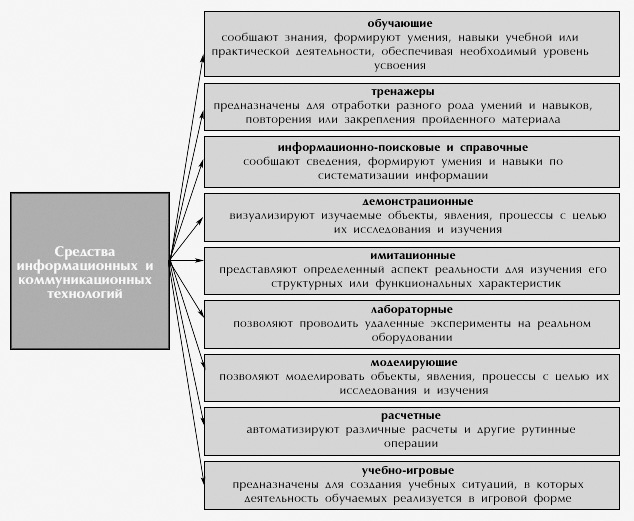 Таким образом, использование ИКТ в преподавании значительно повышает не только эффективность обучения, но и помогает совершенствовать различные формы и методы обучения, повышает заинтересованность в глубоком изучении материала. 
Современные ИКТ предоставляют дополнительные возможности для формирования и развития информационной компетенции. Применение их зависит от умения включать ИКТ в систему обучения, от профессиональной компетенции педагога, создавая положительную мотивацию и психологический комфорт, способствуя развитию умений и навыков.